Зарегистрировано в Минюсте России 6 апреля 2021 г. N 63003МИНИСТЕРСТВО ЗДРАВООХРАНЕНИЯ РОССИЙСКОЙ ФЕДЕРАЦИИПРИКАЗот 29 декабря 2020 г. N 1399нОБ УСТАНОВЛЕНИИТРЕБОВАНИЙ К ОРГАНИЗАЦИИ И ВЫПОЛНЕНИЮ РАБОТ (УСЛУГ)ПО ОРГАНИЗАЦИИ ЗДРАВООХРАНЕНИЯ И ОБЩЕСТВЕННОМУ ЗДОРОВЬЮ,А ТАКЖЕ ПО МЕДИЦИНСКОЙ СТАТИСТИКЕВ соответствии с пунктом 3 Положения о лицензировании медицинской деятельности (за исключением указанной деятельности, осуществляемой медицинскими организациями и другими организациями, входящими в частную систему здравоохранения, на территории инновационного центра "Сколково"), утвержденного постановлением Правительства Российской Федерации от 16 апреля 2012 г. N 291 "О лицензировании медицинской деятельности (за исключением указанной деятельности, осуществляемой медицинскими организациями и другими организациями, входящими в частную систему здравоохранения, на территории инновационного центра "Сколково")" (Собрание законодательства Российской Федерации, 2012, N 17, ст. 1965), приказываю:1. Утвердить:требования к организации и выполнению работ (услуг) по организации здравоохранения и общественному здоровью согласно приложению N 1;требования к организации и выполнению работ (услуг) по медицинской статистике согласно приложению N 2.2. Настоящий приказ вступает в силу с 1 сентября 2021 г. и действует 6 лет со дня его вступления в силу.МинистрМ.А.МУРАШКОПриложение N 1к приказу Министерства здравоохраненияРоссийской Федерацииот 29 декабря 2020 г. N 1399нТРЕБОВАНИЯК ОРГАНИЗАЦИИ И ВЫПОЛНЕНИЮ РАБОТ (УСЛУГ) ПО ОРГАНИЗАЦИИЗДРАВООХРАНЕНИЯ И ОБЩЕСТВЕННОМУ ЗДОРОВЬЮ1. Настоящие требования применяются к работам (услугам) по организации здравоохранения и общественному здоровью (далее - работы (услуги), которые выполняются при оказании первичной медико-санитарной, специализированной (в том числе высокотехнологичной), скорой (в том числе скорой специализированной), паллиативной медицинской помощи, оказании медицинской помощи при санаторно-курортном лечении, при проведении медицинских экспертиз, медицинских осмотров, медицинских освидетельствований и санитарно-противоэпидемических (профилактических) мероприятий в рамках оказания медицинской помощи, при трансплантации (пересадке) органов и (или) тканей, обращении донорской крови и (или) ее компонентов в медицинских целях.Настоящие требования не распространяются на деятельность медицинских организаций, не оказывающих услуг по организации здравоохранения и общественному здоровью иным юридическим или физическим лицам.2. К работам (услугам) по организации здравоохранения и общественному здоровью относятся:формирование стратегических и программных документов по развитию системы здравоохранения, совершенствованию деятельности и развитию сети медицинских организаций, включая разработку мер, направленных на снижение заболеваемости, летальности, инвалидности и общей смертности по профилю медицинской организации;разработка предложений, направленных на повышение качества и доступности медицинской помощи населению по профилю медицинской организации, включая уязвимые группы населения, координация оказания медицинской помощи, маршрутизации пациентов;изучение, обобщение и распространение современных методов профилактики, диагностики и лечения заболеваний, наилучших организационных решений в практике работы медицинских организаций по профилю, подготовка аналитических обзоров, предоставление организационно-методической поддержки медицинским организациям;разработка, реализация и оценка эффективности мер в области общественного здоровья, направленных на снижение заболеваемости и предотвратимой смертности от неинфекционных заболеваний, увеличение ожидаемой продолжительности здоровой жизни за счет увеличения доли лиц, ведущих здоровый образ жизни;анализ деятельности медицинских организаций, подготовка предложений по стратегии развития медицинской организации, включая разработку планов перспективного развития медицинской организации, совершенствование их организационно-управленческой структуры, показателей эффективности, программ и отчетов о деятельности медицинской организации;выработка предложений по управлению ресурсами медицинской организации, ведению планово-хозяйственной деятельности и бухгалтерского учета;организация выездных форм работы медицинских организаций;анализ обращений граждан, разработка мероприятий, направленных на устранение вызывающих их причин;совершенствование организации труда в медицинской организации, включая организацию вовлечения работников медицинской организации в реализацию стратегических целей деятельности медицинской организации, организацию и координацию мероприятий по развитию корпоративной культуры медицинской организации, подготовка предложений по совершенствованию контроля выполнения работниками подразделения правил внутреннего трудового распорядка, требований охраны труда, пожарной безопасности, разработка критериев и показателей деятельности работников в медицинской организации;организация осуществления внутреннего контроля соблюдения требований по обеспечению безопасности персональных данных работников организации, пациентов и сведений, составляющих врачебную тайну;взаимодействие с органами государственной власти в сфере охраны здоровья и органами местного самоуправления;организация работы по ведению персонифицированных регистров пациентов с различными заболеваниями и льготных категорий граждан;организация совершенствования профессиональных знаний и навыков медицинских работников, включая подготовку и проведение совещаний, конференций по наиболее актуальным вопросам организации медицинской помощи на обслуживаемой территории, разработку планов мероприятий по обучению работников в области менеджмента качества;руководство созданием системы внутреннего контроля качества и безопасности медицинской деятельности в медицинской организации, а также обеспечение его внедрения и совершенствования, планирование и организация внутренних аудитов системы менеджмента качества;руководство разработкой локальных нормативных актов в медицинской организации, включая локальные акты по обеспечению качества и безопасности медицинской деятельности в медицинской организации;совершенствование системы сбора и анализа медицинской информации, методическое руководство по статистическому учету и отчетности в медицинских организациях субъекта Российской Федерации, организация проведения социологических исследований, контроль и оценка их результатов;организация управления информационными ресурсами, процессами в медицинской организации и ее структурных подразделениях, организация документооборота, в том числе электронного, разработка, внедрение в деятельность медицинской организации системы электронного документооборота, ее эксплуатация, организация информационно-справочной поддержки граждан, организация ведения сайтов и аккаунтов медицинских организаций в информационно-телекоммуникационной сети "Интернет".3. При выполнении работ (услуг) по организации здравоохранения и общественному здоровью соблюдаются лицензионные требования, установленные Положением о лицензировании медицинской деятельности (за исключением указанной деятельности, осуществляемой медицинскими организациями и другими организациями, входящими в частную систему здравоохранения, на территории инновационного центра "Сколково") <1>.--------------------------------<1> Постановление Правительства Российской Федерации от 16 апреля 2012 г. N 291 "О лицензировании медицинской деятельности (за исключением указанной деятельности, осуществляемой медицинскими организациями и другими организациями, входящими в частную систему здравоохранения, на территории инновационного центра "Сколково")" (Собрание законодательства Российской Федерации, 2012, N 17, ст. 1965; 2020, N 49, ст. 7934).4. Работы (услуги) по организации здравоохранения и общественному здоровью осуществляет специалист, соответствующий требованиям профессионального стандарта "Специалист в области организации здравоохранения и общественного здоровья" <2>.--------------------------------<2> Приказ Министерства труда и социальной защиты Российской Федерации от 7 ноября 2017 г. N 768н "Об утверждении профессионального стандарта "Специалист в области организации здравоохранения и общественного здоровья" (зарегистрирован Министерством юстиции Российской Федерации 29 ноября 2017 г., регистрационный N 49047).5. Работы (услуги) по организации здравоохранения и общественному здоровью должны осуществляться в помещениях, соответствующих санитарно-эпидемиологическим требованиям к эксплуатации помещений, зданий, сооружений при осуществлении деятельности хозяйствующими субъектами, оказывающими медицинские услуги согласно санитарно-эпидемиологическим правилам и нормативам <3>.--------------------------------<3> Постановление Главного государственного санитарного врача Российской Федерации от 24 декабря 2020 г. N 44 "Об утверждении санитарных правил СП 2.1.3678-20 "Санитарно-эпидемиологические требования к эксплуатации помещений, зданий, сооружений, оборудования и транспорта, а также условиям деятельности хозяйствующих субъектов, осуществляющих продажу товаров, выполнение работ или оказание услуг" (зарегистрировано Министерством юстиции Российской Федерации 30 декабря 2020 г., регистрационный N 61953).6. Рабочее место сотрудника, осуществляющего работы (услуги) по организации здравоохранения и общественному здоровью, должно быть оснащено персональным компьютером с выходом в информационно-телекоммуникационную сеть "Интернет" и периферийным оборудованием (принтер, сканер или многофункциональное устройство), а также иметь доступ к медицинской информационной системе медицинской организации либо к государственной информационной системе в сфере здравоохранения субъекта Российской Федерации в случае, если государственная информационная система в сфере здравоохранения субъекта выполняет функции медицинской информационной системы медицинской организации, соответствующим требованиям, установленным Министерством здравоохранения Российской Федерации <4>.--------------------------------<4> Часть 4 статьи 91 Федерального закона от 21 ноября 2011 г. N 323-ФЗ "Об основах охраны здоровья граждан в Российской Федерации" (Собрание законодательства Российской Федерации, 2011, N 48, ст. 6274; 2017, N 31, ст. 4791).7. Информационная система, используемая для осуществления работы (услуги) по организации здравоохранения и общественному здоровью, должна иметь подтверждение соответствия требованиям к защите персональных данных при их обработке в информационных системах персональных данных, установленным Правительством Российской Федерации в соответствии с пунктом 2 части 3 статьи 19 Федерального закона от 27 июля 2006 г. N 152-ФЗ "О персональных данных" <5>.--------------------------------<5> Собрание законодательства Российской Федерации, 2006, N 31, ст. 3451; 2011, N 31, ст. 4701.Приложение N 2к приказу Министерства здравоохраненияРоссийской Федерацииот 29 декабря 2020 г. N 1399нТРЕБОВАНИЯК ОРГАНИЗАЦИИ И ВЫПОЛНЕНИЮ РАБОТ (УСЛУГ)ПО МЕДИЦИНСКОЙ СТАТИСТИКЕ1. Настоящие Требования устанавливаются к организации и выполнению работ (услуг) по медицинской статистике, которые выполняются при оказании первичной медико-санитарной, специализированной (в том числе высокотехнологичной), скорой (в том числе скорой специализированной), паллиативной медицинской помощи, оказании медицинской помощи при санаторно-курортном лечении.2. Организация и выполнение работ (услуг) по медицинской статистике включают осуществление следующих функций:ведение статистического учета и подготовка статистической информации о деятельности медицинской организации;проведение анализа показателей, характеризующих деятельность медицинской организации, и показателей, характеризующих состояние здоровья населения;представление данных статистической отчетности;кодирование записей в учетных медицинских документах в соответствии с правилами Международной классификации болезней и проблем, связанных со здоровьем (далее - МКБ);ведение учета пациентов медицинской организации, застрахованных по программе обязательного медицинского страхования и программам добровольного медицинского страхования, платным медицинским услугам;ведение персонифицированных регистров пациентов с различными заболеваниями и льготных категорий граждан;организация учета, полноты регистрации и обеспечение сбора достоверной медико-статистической информации;консультирование работников медицинской организации по вопросам медицинской статистики;проведение занятий с работниками медицинской организации по вопросам медицинской статистики.3. При выполнении работ (услуг) по медицинской статистике соблюдаются лицензионные требования, установленные Положением о лицензировании медицинской деятельности (за исключением указанной деятельности, осуществляемой медицинскими организациями и другими организациями, входящими в частную систему здравоохранения, на территории инновационного центра "Сколково") <1>.--------------------------------<1> Постановление Правительства Российской Федерации от 16 апреля 2012 г. N 291 "О лицензировании медицинской деятельности (за исключением указанной деятельности, осуществляемой медицинскими организациями и другими организациями, входящими в частную систему здравоохранения, на территории инновационного центра "Сколково")" (Собрание законодательства Российской Федерации, 2012, N 17, ст. 1965; 2020, N 49, ст. 7934).4. Работы (услуги) по медицинской статистике осуществляет специалист, соответствующий требованиям профессионального стандарта "Специалист в области организации здравоохранения и общественного здоровья" <2>.--------------------------------<2> Приказ Министерства труда и социальной защиты Российской Федерации от 7 ноября 2017 г. N 768н "Об утверждении профессионального стандарта "Специалист в области организации здравоохранения и общественного здоровья" (зарегистрирован Министерством юстиции Российской Федерации 29 ноября 2017 г., регистрационный N 49047).5. Работы (услуги) по медицинской статистике должны осуществляться в помещениях, соответствующих санитарно-эпидемиологическим требованиям к эксплуатации помещений, зданий, сооружений при осуществлении деятельности хозяйствующими субъектами, оказывающими медицинские услуги согласно санитарно-эпидемиологическим правилам и нормативам <3>.--------------------------------<3> Постановление Главного государственного санитарного врача Российской Федерации от 24 декабря 2020 г. N 44 "Об утверждении санитарных правил СП 2.1.3678-20 "Санитарно-эпидемиологические требования к эксплуатации помещений, зданий, сооружений, оборудования и транспорта, а также условиям деятельности хозяйствующих субъектов, осуществляющих продажу товаров, выполнение работ или оказание услуг" (зарегистрировано Министерством юстиции Российской Федерации 30 декабря 2020 г., регистрационный N 61953).6. Рабочее место сотрудника, осуществляющего работы (услуги) по медицинской статистике, должно быть оснащено персональным компьютером с выходом в информационно-телекоммуникационную сеть "Интернет" и периферийным оборудованием (принтер, сканер или многофункциональное устройство), а также иметь доступ к медицинской информационной системе медицинской организации либо к государственной информационной системе в сфере здравоохранения субъекта Российской Федерации в случае, если государственная информационная система в сфере здравоохранения субъекта выполняет функции медицинской информационной системы медицинской организации, соответствующим требованиям, установленным Министерством здравоохранения Российской Федерации <4>.--------------------------------<4> Часть 4 статьи 91 Федерального закона от 21 ноября 2011 г. N 323-ФЗ "Об основах охраны здоровья граждан в Российской Федерации" (Собрание законодательства Российской Федерации, 2011, N 48, ст. 6274; 2017, N 31, ст. 4791).7. Информационная система, используемая для осуществления работы (услуги) по медицинской статистике, должна иметь подтверждение соответствия требованиям к защите персональных данных при их обработке в информационных системах персональных данных, установленным Правительством Российской Федерации в соответствии с пунктом 2 части 3 статьи 19 Федерального закона от 27 июля 2006 г. N 152-ФЗ "О персональных данных" <5>.--------------------------------<5> Собрание законодательства Российской Федерации, 2006, N 31, ст. 3451; 2011, N 31, ст. 4701.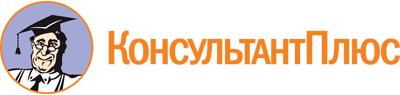 Приказ Минздрава России от 29.12.2020 N 1399н
"Об установлении требований к организации и выполнению работ (услуг) по организации здравоохранения и общественному здоровью, а также по медицинской статистике"
(Зарегистрировано в Минюсте России 06.04.2021 N 63003)Документ предоставлен КонсультантПлюс

 

Дата сохранения: 13.04.2021
 